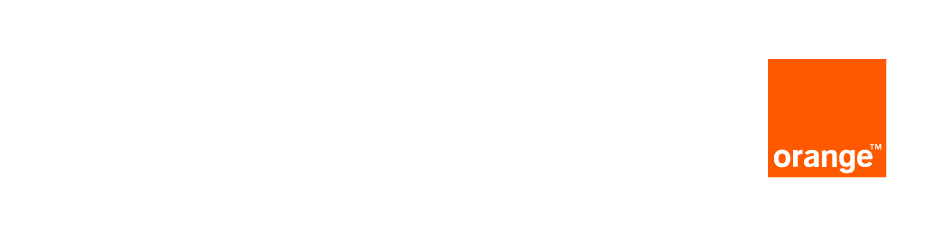 Communiqué de presse	Bertrange, le 22 avril 2016Orange Luxembourg dépasse le cap des 150 000 lignes au 1er trimestre 2016 Orange Luxembourg élargit sa base client principalement grâce à ses offres convergentes avec TV et  aux abonnements mobiles post payés sur son réseau 4G/4G+. Parmi les offres post payées, c’est plus particulièrement la gamme Intense, des offres utilisables au Luxembourg et en Europe, qui soutient la hausse.   Au premier trimestre 2016, la situation du marché au Luxembourg est restée très compétitive en termes d’activités promotionnelles et elle a été clairement axée sur la convergence, y compris des offres TV sur le câble et sur la fibre. La croissance des abonnements post payés est principalement liée à deux facteurs : les offres du portefeuille Intense, offres utilisables au Luxembourg comme en Europe incluant également les appels entrants roaming gratuits et Orange Early Upgrade,  Ce service permet de changer son smartphone avant la fin de son abonnement contractuel et bénéficier ainsi du dernier modèle après 12 mois. Le marché des cartes prépayées est resté très perturbé du fait de l’arrêt de la vente des cartes prépayées anonymes, cependant au 31mars 2016, 44% des clients prépayés ont répondu favorablement à la demande d’identification, pour la sécurité de tous.   «  La croissance de la base client ce premier trimestre récompense nos efforts en terme d’expérience client. Nos clients veulent des solutions simples et utiles , une connectivité performante, des réponses personnalisées et un bon rapport qualité/prix. Notre mission prend tout son sens : Etre « toujours là » pour connecter chacun à son essentiel. Cette mission nous implique, comme chacun de nos employés, au quotidien.» déclare Werner De Laet, CEO d’Orange Luxembourg. A propos d’Orange au Luxembourg Orange Communications Luxembourg S.A. est un opérateur télécom totalement convergent qui propose des services de téléphonie fixe et mobile, internet mobile et fixe à haut débit ainsi que de télévision pour les marchés B2B et B2C au Luxembourg. Orange Luxembourg S.A. fournit des services de télécommunication pour les marchés résidentiels et professionnels et pour les comptes de grosses sociétés. Cette société est une filiale à 100% de Mobistar S.A., établie en Belgique, et exploite le marché des télécommunications luxembourgeois depuis mai 2004. Site web: Orange.lu Contact: thierry.iafrate@orangeluxembourg.luChiffres clés des états financiersOrange Communications Luxembourg S.A.Q1 2016Q1 2015VariationChiffre d’affaires total (millions d’euros)11.911.7+1.2 %Chiffres clés des opérations 
Orange  Communications Luxembourg S.A.Q1 2016Q1 2015VariationNombre de lignes mobiles actives   142.400128.400+11,4 %ARPU() (€/mois/lignes actives)37,238,8-4.0 %